РОССИЙСКАЯ ФЕДЕРАЦИЯРОСТОВСКАЯ ОБЛАСТЬАЗОВСКИЙ РАЙОНМУНИЦИПАЛЬНОЕ ОБРАЗОВАНИЕ«ПЕШКОВСКОЕ СЕЛЬСКОЕ ПОСЕЛЕНИЕ»АДМИНИСТРАЦИЯ ПЕШКОВСКОГО СЕЛЬСКОГО ПОСЕЛЕНИЯПОСТАНОВЛЕНИЕ2023                  	           	   №		                        с. ПешковоО внесении изменений в постановление администрации Пешковского сельского поселения от 28.10.2015 №270 «О порядке формирования муниципального задания на оказание муниципальных услуг (выполнение работ) в отношении муниципальных учреждений Пешковского сельского поселения и финансового обеспечения выполнения муниципального задания»В соответствии счастью 22 статьи 10 Федерального закона от 21.11.2022 № 448-ФЗ «О внесении изменений в Бюджетный кодекс Российской Федерации и отдельные законодательные акты Российской Федерации, приостановлении действия отдельных положений Бюджетного кодекса российской Федерации, признании утратившими силу отдельных положений законодательных актов Российской Федерации и об установлении особенностей исполнения бюджетов бюджетной системы Российской Федерации в 2023 году», постановлением Правительства Ростовской области от 22.12.2022 № 620 «О внесении изменения в постановление Правительства Ростовской области от 18.09.2015 № 582», Администрация Пешковского сельского поселения постановляет:   1. Внести в постановление Администрации Пешковского сельского поселения от 28.10.2015 №270 «О порядке формирования муниципального задания на оказание муниципальных услуг (выполнение работ) в отношении муниципальных учреждений Пешковского сельского поселения и финансового обеспечения выполнения муниципального задания» изменения согласно приложению.2. Постановление вступает в силу с момента его подписания и применяется к правоотношениям возникающим начиная с формирования муниципального задания на оказание муниципальных услуг (выполнение работ) в отношении муниципального учреждения Пешковского сельского поселения и финансового обеспечения его выполнения на 2024 год и на плановый период 2025 и 2026 годов, подлежит размещению на официальном сайте Администрации Пешковского сельского поселения по адресу www.pehkovskoesp.ru.3. Контроль за выполнением постановления оставляю за собой.Глава АдминистрацииПешковского сельского поселения		                    		      А.В.Ковалев                                    Приложение к постановлениюАдминистрации Пешковского сельского поселения2023  ИЗМЕНЕНИЕ 
вносимое в постановление Администрации Пешковского сельского поселения от от 28.10.2015 №270 «О порядке формирования муниципального задания на оказание муниципальных услуг (выполнение работ) в отношении муниципальных учреждений Пешковского сельского поселения и финансового обеспечения выполнения муниципального задания»Подпункт 4.5 пункта 4 признать утратившим силу.В приложении № 1:Пункт 2.5 раздела 2 изложить в редакции:«2.5. Распределение показателей объема муниципальных услуг (работ), содержащихся в муниципальном задании, утвержденном муниципальному учреждению, между созданными им в установленном порядке обособленными              подразделениями	или	внесение	изменений		в	указанныепоказатели осуществляется в соответствии с положениями настоящего раздела по форме,          установленной для государственного задания согласно приложению №1 к настоящему Положению органом, осуществляющим функции и полномочия    учредителя,  в отношении муниципальных бюджетных учреждений.По решению указанных в абзаце первом настоящего пункта органа, осуществляющего функции и полномочия учредителя, главного распорядителя средств местного бюджета соответственно распределение показателей объема муниципальных услуг (работ), содержащихся в муниципальном задании, утвержденном     муниципальному     учреждению,      между      созданными им в установленном порядке обособленными подразделениями или внесение изменений в указанные показатели осуществляется самостоятельно муниципальным учреждением в соответствии с положениями настоящего раздела по форме, установленной для муниципального задания, предусмотренной приложением № 1 к настоящему Положению.».В разделе 3:Пункт 3.1 изложить в редакции:«3.1. Объем финансового обеспечения выполнения муниципального задания рассчитывается на основании нормативных затрат на оказание муниципальных услуг, нормативных затрат, связанных с выполнением работ, с учетом затрат на содержание недвижимого имущества и особо ценного движимого имущества, используемого муниципальным учреждением при выполнении муниципального задания (далее — имущество учреждения), затрат на уплату налогов, в качестве объекта налогообложения по которым признается имущество учреждения.».В пункте 3.10:абзац первый изложить в редакции:«3.10. Значение базового норматива затрат на оказание муниципальный услуги утверждается органом, осуществляющим функции и полномочия учредителя в отношении муниципальных бюджетных учреждений, общей суммой с выделением сумм затрат, указанных в пунктах 3.7 и 3.8 настоящего раздела, используемых   при   определении    значения    базового    норматива    затрат на оказание муниципальной услуги.»;абзацы второй и третий признать утратившими силу.Пункт 3.11 изложить в редакции:«3.11. Корректирующие коэффициенты, применяемые при расчете нормативных    затрат    на    оказание     муниципальной    услуги,     состоят из территориального корректирующего коэффициента и отраслевого корректирующего коэффициента либо по решению органа, осуществляющего функции и полномочия учредителя в отношении  муниципальных бюджетных учреждений, из нескольких   отраслевых   корректирующих коэффициентов, а также коэффициентов приведения.».Дополнить пунктом 3.131 следующего содержания:«3.131. В случае необходимости при формировании обоснований бюджетных ассигнований местного бюджета на очередной финансовый год и плановый период уточнения объема финансового обеспечения выполнения муниципального задания на оказание муниципальных услуг в отношении отдельного муниципального бюджетного учреждения органом, осуществляющим функции и полномочия учредителя в отношении указанных учреждений, применяются коэффициенты приведения, определяемые в порядке, установленном правовым актом такого органа.».Дополнить пунктом 3.20' следующего содержания:«3.201. В случае если при формировании главным распорядителем средств местного бюджета обоснований бюджетных ассигнований местного бюджета на очередной финансовый год и плановый период объем финансового обеспечения выполнения муниципального задания, рассчитанный в соответствии с настоящим Положением, превышает объем бюджетных ассигнований, предусмотренных главному распорядителю средств местного бюджета на предоставление субсидий на финансовое обеспечение выполнения муниципального задания, применяется коэффициент выравнивания    (Квр),   значение   которого   не   может   превышать   единицу и определяется по формуле: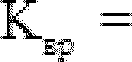 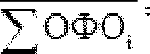 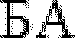 где БА — объем бюджетных ассигнований, предусмотренных в очередном финансовом году в местном бюджете главному распорядителю средств местного бюджета на предоставление субсидий на финансовое обеспечение выполнения муниципального задания;ОФОі — планируемый объем субсидии на финансовое обеспечение выполнения муниципального задания на очередной финансовый год, необходимый i-му муниципальному бюджетному учреждению для выполнения муниципального задания.».В абзаце втором пункта 3.22 слова «бюджетных» исключитьПункт 3.23 изложить в редакции:«3.23. Субсидия муниципальному бюджетному учреждению перечисляется на лицевой счет, открытый в органе, осуществляющем открытие и ведение лицевых счетов, в порядке, установленном правовыми актами Российской Федерации и Ростовской области, или на счет, открытый в кредитной организации муниципальному бюджетному учреждению в случаях, установленных действующим законодательством.».Приложение № 3 к Положению о формировании муниципального задания на оказание муниципальных услуг (выполнение работ) в отношении муниципальных учреждений Ростовской области и финансовом обеспечении выполнения муниципального задания изложить в редакции:«Приложение № 3 к Положениюo формировании муниципального задания на оказание муниципальных услуг (выполнениеработ) в отношении муниципальных учреждений Пешковского сельского поселения и финансовом обеспечении выполнения муниципального заданияТИПОВАЯ ФОРМАсоглашения №o порядке и условиях предоставления субсидиина финансовое обеспечение выполнения муниципального задания на оказание муниципальных услуг (выполнение работ)(место заключения соглашения) 	20	г.	№   	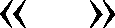 (дата заключения соглашения)                     (номер соглашения)'(наименование исполнительного органа, осуществляющего функции и полномочия учредителя муниципального бюджетного учреждения)(далее — Учредитель) в лице руководителя   	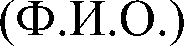 действующего на основании ______________________________________________(наименование, дата, номер правового акта)с одной стороны,   	(наименование муниципального бюджетного учреждения)(далее — Учреждение) в лице руководителя   	( .и.о )действующего на основании  	(наименование, дата, номер правового акта)с другой стороны, вместе именуемые Сторонами, в соответствии с Бюджетным кодексом Российской Федерации, Положением о формировании муниципального задания на оказание муниципальных услуг (выполнение работ)   в   отношении   муниципальных   учреждений    Пешковского сельского поселения  и финансовом обеспечении выполнения муниципального  задания, утвержденным     постановлением     Правительства      Ростовской      области от 18.09.2015 № 582 (далее    Положение), заключили настоящее Соглашение о нижеследующем.Предмет Соглашения       Предметом	настоящего Соглашения является	определение порядка и условий предоставления Учредителем Учреждению субсидии из местного бюджета на финансовое обеспечение выполнения муниципального задания на оказание муниципальных услуг (выполнение работ) в 20	/20 	 	20	 годах	№	 		  от	«	»		 	  20	года		(далее	Субсидия, государственное задание).Порядок предоставления Субсидиина финансовое обеспечение выполнения муниципального заданияСубсидия предоставляется Учреждению на оказание муниципальных услуг (выполнение работ), установленных в муниципальном задании.Субсидия предоставляется в пределах лимитов бюджетных обязательств, доведенных Учредителю как получателю средств местного бюджета, в следующем размере:в 20	году  	(сумма цифрами)в 20	году  	(сумма цифрами) 	) рублей;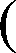 (сумма прописью) 	) рублей;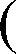 (сумма цифрами)в 20	году	(	) рублей.(сумма цифрами)	(сумма цифрами)Размер	Субсидии	рассчитан	в	соответствии	с показателями            	муниципального задания	на	основании	нормативных затрат	на	оказание   муниципальных услуг и нормативных затрат на выполнение работ, определенных в соответствии с Положением. При расчете Субсидии учтены целевые показатели среднемесячной заработной платы отдельных категорий работников Учреждения, установленных указами Президента Российской Федерации от 07.05.2012 № 597 «О мероприятиях по реализации государственной социальной политики», от 01.06.2012 № 761 «О Национальной стратегии действий в интересах детей на 2012 —2017 годы» и от 28.12.2012 № 1688 «О некоторых мерах по реализации государственной политики в сфере защиты детей-сирот и детей, оставшихся без попечения родителей», достижение которых обеспечивается в том числе за счет средств, полученных от оказания услуг (выполнения работ) за плату и иной приносящей доход деятельности, согласно приложению № 1 к настоящему Соглашению.Перечисление Учредителем Субсидии осуществляется в соответствии с пунктом 3.23 раздела 3 Положения на счет Учреждения, указанный в разделе 8 настоящего Соглашения, осуществляется в соответствии с графиком перечисления Субсидии согласно приложению № 2 к настоящему Соглашению.Условия предоставления Субсидиина финансовое обеспечение выполнения муниципального заданияСубсидия на финансовое обеспечение выполнения муниципального задания предоставляется на следующих условиях:Оказание Учреждением муниципальных услуг (выполнения работ) в соответствии с требованиями к качеству, объему и порядку оказания муниципальных        услуг   (выполнения         работ),         установленными в муниципальном задании.Предоставление Учреждением достоверных сведений о выполнении муниципального задания в виде отчета по форме и в сроки, установленные Положением и муниципальным заданием.Осуществление частичного или полного возврата средств, выделенных     Учредителем     на    выполнение     муниципального    задания и использованных Учреждением с нарушениями условий настоящего Соглашения в результате невыполнения муниципального задания, а также на основании предписаний и (или) представлений органов государственного финансового контроля.Осуществление Учредителем контроля за выполнением Учреждением муниципального задания в порядке, предусмотренном муниципальным заданием, и соблюдением Учреждением условий, установленных Положением и настоящим Соглашением.Взаимодействие СторонУчредитель обязуется:Предоставлять Субсидию в соответствии с разделом 2 настоящего Соглашения.Перечислять    Учреждению    Субсидию    в   суммах    и   в   сроки в соответствии с графиком перечисления Субсидии согласно приложению № 2 к настоящему Соглашению.Рассматривать предложения Учреждения по вопросам, связанным с исполнением     настоящего     Соглашения,      и     сообщать     Учреждению о результатах их рассмотрения в срок не более одного месяца со дня поступления указанных предложений.Осуществлять контроль за выполнением Учреждением муниципального задания в порядке, предусмотренном муниципальным заданием, и соблюдением Учреждением условий, установленных муниципальным заданием и настоящим Соглашением.Вносить изменения в показатели, характеризующие объем муниципальных услуг (работ), установленные в муниципальном задании, в случае если указанные показатели необходимо уменьшить на основании данных предварительного отчета об исполнении о выполнении муниципального задания в текущем финансовом году, в течение дней следующих   за   днем    его    представления    Учреждением    в   соответствии с подпунктом 4.3.6.1 подпункта 4.3.6 пункта 4.3 настоящего раздела.Направлять Учреждению претензию о невыполнении обязательств настоящего Соглашения в случае установления факта нарушения Учреждением условий, установленных муниципальным заданием и настоящим Соглашением.Направлять Учреждению расчет объема Субсидий, подлежащих возврату в местный бюджет в случае недостижения на основании представленного Учреждением в соответствии с подпунктом 4.3.6.2 подпункта 4.3.6    пункта    4.3    настоящего     раздела     Соглашения     отчета о выполнении муниципального задания (с учетом допустимых (возможных) отклонений) показателей, характеризующих объем муниципальной услуги (работы), в срок не позднее рабочего дня, следующего за днем принятия указанного отчета.Принимать меры, обеспечивающие перечисление Учреждением Учредителю в местный бюджет средств Субсидии, подлежащих возврату в местный бюджет, в соответствии с расчетом, указанным в подпункте 4.1.7 настоящего пункта, в срок, указанный в подпункте 4.3.3 пункта 4.3 настоящего раздела.Обеспечить    возврат   в   местный    бюджет   средств   субсидии в объеме, соответствующем показателям муниципального задания, которые не были   достигнуты    (с   учетом   допустимых    (возможных)    отклонений) в соответствии с пунктом 3.30 раздела 3 Положения, а также возмещение Учреждением ущерба, причиненного Пешковскому сельскому поселению, на основании представлений и предписаний органов муниципального финансового контроля, направленных Учреждению.Осуществлять ежемесячный мониторинг и контроль сохранения и неснижения целевых показателей среднемесячной заработной платы отдельных категорий работников Учреждения, установленных в указах Президента Российской Федерации от 07.05.2012 № 597, от 01.06.2012 № 761 и от 28.12.2012 № 1688, начиная с 1 января г.Направлять Учреждению после принятия отчета о выполнении муниципального   задания,   представленного   Учреждением   в соответствии с подпунктом 4.3.6.3   подпункта   4.3.6   пункта   4.3   настоящего   раздела, или по окончании срока действия настоящего Соглашения, в случае его прекращения в текущем финансовом году, акт об исполнении обязательств по настоящему Соглашению  в срок не позднее     рабочего дня, следующего за днем принятия указанного отчета или окончания срока действия Соглашения.              Выполнять иные обязательства, установленные законодательством Российской Федерации и Ростовской области, Положением и настоящим Соглашением :4.1.12.1.   	4.1.12.2.   	Учредитель вправе:Запрашивать у Учреждения информацию и документы, необходимые для осуществления контроля за выполнением Учреждением муниципального задания.Принимать решение об изменении размера Субсидии:При соответствующем изменении показателей, характеризующих объем муниципальных услуг (работ), установленных в муниципальном задании:в случае уменьшения Учредителю ранее утвержденных лимитов бюджетных обязательств, указанных в пункте 2.2 раздела 2 настоящего Соглашения;в случае увеличения (при наличии у Учредителя лимитов бюджетных обязательств, указанных в пункте 2.2 раздела 2 настоящего Соглашения) или уменьшения потребности в оказании муниципальных услуг (выполнении работ);в случае принятия решения по результатам рассмотрения предложений Учреждения, направленных в соответствии с подпунктом 4.4.2 пункта 4.4 настоящего раздела;на основании промежуточного отчета о выполнении муниципального задания, представленного Учреждением в соответствии с подпунктом 4.3.6.1 подпункта 4.3.6 пункта 4.3 настоящего раздела8;Без соответствующего изменения показателей, характеризующих объем муниципальных услуг (работ), установленных в муниципальном задании, в случаях, предусмотренных Положением.Осуществлять иные права, установленные бюджетным законодательством Российской Федерации, Положением и настоящим Соглашением :4.2.3.1.   	4.2.3.2.   	Учреждение обязуется:Предоставлять по запросу Учредителя информацию и документы, необходимые для осуществления контроля, предусмотренного подпунктом4.1.4 пункта 4.1 настоящего раздела.Предоставлять достоверные сведения о выполнении муниципального задания в виде отчета по форме и в сроки, установленные Положением и муниципальным заданием.Обеспечивать   возврат   средств Субсидии   в местный   бюджет в объеме    и   сроки,    указанные    в   расчете,    направленном    Учредителем в соответствии с подпунктом 4.1.7 пункта 4.1 настоящего раздела.Направлять средства Субсидии на выплаты, установленные планом финансово-хозяйственной       деятельности       Учреждения,       составленным и утвержденным в порядке, определенном Учредителем  (далее — план финансово-хозяйственной деятельности).Не допускать расходования предоставленной Учреждению в рамках исполнения настоящего Соглашения Субсидии на цели, определенные постановлением Правительства Ростовской области о порядке определения объема и условиях предоставления из местного бюджета субсидий на иные цели    муниципальным    бюджетным    учреждениям    Пешковского сельского поселения.Представлять Учредителю по форме, предусмотренной приложением № 2 к Положению:Промежуточный отчет о выполнении муниципального задания в срок, установленный муниципальным заданием 11Предварительный отчет о выполнении муниципального задания в срок, установленный  муниципальным заданием lg2Отчет   о    выполнении    муниципального    задания    в    срок,установленный муниципальным заданием.Осуществлять частичный или полный возврат средств, выделенных Учредителем на выполнение муниципального задания и использованных Учреждением с нарушениями условий настоящего Соглашения, Положения и законодательства Российской Федерации и Ростовской области, а также на основании предписаний и (или) представлений органов государственного финансового контроля, в том числе в части требований о возмещении ущерба Пешковскому сельскому учреждению.Обеспечивать достижение целевых показателей среднемесячной заработной   платы отдельных   категорий   работников   Учреждения начиная с января       г. за счет всех источников, не запрещенных законодательством, в соответствии с приложением № 1 к настоящему Соглашению.Осуществлять ежемесячный мониторинг и контроль достижения целевых показателей среднемесячной заработной платы отдельных категорий работников Учреждения, предусмотренных в приложении № 1 к настоящему Соглашению.Выполнять иные обязательства, установленные бюджетным законодательством Российской Федерации, Положением и настоящим Соглашением 7:4.3.10.1.   	4.3.10.2.   	Учреждение вправе:Направлять не использованный на начало очередного финансового года остаток Субсидии на осуществление в очередном финансовом году расходов в соответствии с планом финансово-хозяйственной деятельности для достижения       целей,       предусмотренных       уставом       Учреждения, за исключением средств Субсидии, подлежащих возврату в местный бюджет в соответствии с подпунктом 4.3.3 пункта 4.3 настоящего раздела.Направлять Учредителю предложения по исполнению настоящего Соглашения, в том числе по изменению размера Субсидии.Обращаться к Учредителю в целях получения разъяснений в связи с исполнением настоящего Соглашения.Осуществлять иные права, установленные бюджетным законодательством Российской Федерации и Ростовской области, Положением и настоящим Соглашением9:4.4.4.1.   	4.4.4.2.   	Ответственность Сторон5.1. В случае неисполнения или ненадлежащего исполнения обязательств, определенных   настоящим   Соглашением,   Стороны   несут   ответственность в соответствии с законодательством Российской Федерации и Ростовской области.5.2.	13Срок действия СоглашенияНастоящее	Соглашение		вступает	в силу с даты подписания	обеими Сторонами и действует до «	»  		Заключительные положенияИзменение настоящего Соглашения осуществляется в письменной форме в виде дополнений к настоящему Соглашению, которые являются его неотъемлемой частью.Изменение настоящего Соглашения Учредителем в одностороннем порядке, оформляемое в виде уведомлен  возможно в случаях:Внесения изменений в сводную бюджетную роспись, повлекших изменение кодов бюджетной классификации, в соответствии с которыми предоставляется Субсидия.Изменения реквизитов Учредителя.Изменения Учредителем размера Субсидии в случае изменения показателей, характеризующих объем муниципальных услуг (работ),установленных в муниципальном задании, в соответствии с подпунктом 4.1.5 пункта 4.1 и подпунктом 4.2.2.1 подпункта 4.2.2 пункта 4.2 раздела 4 настоящего Соглашения.Расторжение настоящего Соглашения осуществляется по соглашению Сторон, за исключением расторжения в одностороннем порядке, предусмотренного подпунктом 7.3.1 настоящего пункта.Расторжение	настоящего	Соглашения Учредителем в одностороннем порядке, оформляемого   в виде yвeдoмлeния, возможно в случаях:Прекращения деятельности Учреждения при реорганизации или ликвидации.Нарушения Учреждением условий, предусмотренных муниципальным заданием и настоящим Соглашением.7.3.1.3.	При досрочном прекращении выполнения муниципального задания по установленным в нем основаниям неиспользованные остатки Субсидии в размере, соответствующем показателям, характеризующим объем неоказанных муниципальных услуг (невыполненных работ), подлежат перечислению Учреждением в местный бюджет.Споры    между     Сторонами     решаются     путем     переговоров или в судебном порядке в соответствии с законодательством Российской Федерации.Иные положения настоящего Соглашения:Настоящее Соглашение заключено Сторонами в форме электронного   документа    в    виде    сканированного    образа    Соглашения на бумажном носителе, подтверждающего содержание электронного документа, подписанного электронной подписью должностного лица органа государственной власти Пешковского сельского поселения, уполномоченного на подписание такого Соглашения, заверенного подписью ответственного работника государственного учреждения Ростовской области «Уполномоченный многофункциональный центр предоставления государственных и муниципальных услуг» (далее — МФЦ), печатью и штампом МФЦ и содержащего подпись Получателя  .Настоящее Дополнительное соглашение составлено в форме бумажного документа в экземплярах, по одному экземпляру для каждой из (двух, трех)сторон.Платежные реквизиты СторонПОДПИСИ СТОРОН1 В случае если Соглашение заключается в форме электронного документа, номер Соглашения присваивается в государственной интегрированной информационной системе управления общественными финансами «Электронный бюджет» автоматически.2 Указывается   в соответствии   с областным   законом   об областном бюджете.Финансовый год, соответствующий году предоставления Субсидии.           4 Рекомендуемый	образец	претензии	приведен	в	приложении	№ 4 к настоящей Типовой форме.5 Рекомендуемый	образец	расчета	приведен	в	приложении	№ 3 к настоящей Типовой форме.6 Рекомендуемый образец акта приведен в приложении № 5 к настоящей Типовой форме.Указываются иные конкретные обязательства (при наличии).Предусматривается при наличии в Соглашении пункта 4.3.6.3 настоящей Типовой формы.Указываются иные конкретные права (при наличии).10 Подпункт 6 пункта 33 статьи 32 Федерального закона от 12 января 1996 г.№ 7-ФЗ «О некоммерческих организациях».11 Предусматривается в случае, если требование о представлении промежуточного отчета установлено в муниципальном задании. В отношении выполнения работ представляется Учреждением в случае установления Учредителем соответствующего требования в  муниципальном задании.12 В отношении выполнения работ представляется Учреждением в случае установления Учредителем соответствующего требования в муниципальном задании.13 Указываются иные положения об ответственности за неисполнение или ненадлежащее исполнение Сторонами обязательств по настоящему Соглашению.14 Рекомендуемый образец уведомления приведен в приложении № 6 к настоящей Типовой форме.15 Рекомендуемый образец уведомления приведен в приложении № 7 к настоящей Типовой форме.16 Указываются иные случаи расторжения   Соглашения   Учредителем в одностороннем порядке.Предусматривается в случае формирования и подписания Соглашения в государственной	интегрированной	информационной системе	управления общественными финансами «Электронный бюджет».Предусматривается в случае формирования и подписания Соглашения в форме бумажного документа.Приложение № 1 к Соглашениюo порядке и условиях предоставления субсидии на финансовое обеспечение выполнения муниципального задания на оказание муниципальных услуг (выполнение работ)от	№   	ЦЕЛЕВЫЕ ПОКАЗАТЕЛИсреднемесячной заработной платы отдельных категорий работников(рублей)* Указываются конкретные показатели для каждого Учреждения.Приложение № 2 к Соглашениюo порядке и условиях предоставления субсидии на финансовое обеспечение выполнения муниципального задания на оказание муниципальных услуг (выполнение работ)от	№ Рекомендуемый образецГРАФИКпредоставления Субсидии (изменения в график перечисления Субсидии)Наименование УчредителяНаименование УчрежденияВид документаЕдиница измерения: рублей (с точностью до второго знака после запятой)(первичный — «0», уточненный —«1», «2», «3», «...»)по Сводномурееструпо Сводномурееструпо ОКЕИ1 Указываются конкретные сроки перечисления Субсидии Учреждению, при этом перечисление   Субсидии   должно осуществляться в соответствии с требованиями, установленными пунктом 3.25 раздела 3 Положения.2 Указывается сумма, подлежащая перечислению. В случае внесения изменения в график указывается величина изменений (со знаком «плюс» — при увеличении, со знаком «минус» — при уменьшении).Заполняется по решению Учредителя для отражения сумм, подлежащих перечислению в связи с реализацией нормативных правовых актов Президента Российской Федерации и Правительства Российской Федерации, а также иных сумм.Примечание.График должен предусматривать первое в текущем финансовом году перечисление Субсидии в срок не позднее 31 января текущего финансового года.Приложение № 3 к Соглашениюo порядке и условиях предоставления субсидии на финансовое обеспечение выполнения муниципального задания       на оказание муниципальных услуг (выполнение работ)от	№   	РАСЧЕТ СУБСИДИИ,подлежащей возврату в местный бюджет 	20  г. между  	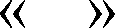 (наименование исполнительного органа Пешковского сельского поселения, осуществляющего функции и полномочия учредителя муниципального бюджетного учреждения)именуемым в дальнейшем «Учредитель», и   	(наименование муниципального бюджетногоучреждения) именуемым   в   дальнейшем   «Учреждение»,    было   заключено   соглашение о предоставлении субсидии муниципальному бюджетному учреждению на финансовое обеспечение выполнения муниципального задания на оказание муниципальных услуг (выполнение работ) №_________(далее  соответственно — Соглашение, муниципальное задание).В соответствии   с отчетом о выполнении   муниципального задания на «   »    20    г. показатели, характеризующие объем муниципальных услуг (работ), включенных в муниципальное задание (с учетом допустимых (возможных) отклонений), Учреждением не достигнуты.На основании подпункта 4.3.3 пункта 4.3 раздела 4 Соглашения Учредитель сообщает о необходимости возврата Субсидии в бюджет в срок до «   »	20 г.1 по коду классификации доходов бюджета(код классификации доходов бюджета)по следующим реквизитам:   	(реквизиты Учредителя)Настоящий Расчет считается полученным с момента:подписания Учредителем настоящего Расчета в форме электронного документа в государственной интегрированной информационной системе управления общественными финансами «Электронный бюджет» 2;получения Учреждением настоящего Расчета в виде бумажного документа 3Руководитель(уполномоченное лицо)  	   		 _________________	ФИО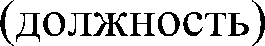 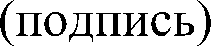  	20	г.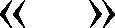 1 Указываются число и месяц, а также год, следующий за годом предоставления Субсидии, но не позднее сроков, установленных бюджетным законодательством Российской Федерации.2 Предусматривается   в случае   формирования   и подписания   расчета в государственной интегрированной информационной системе управления общественными финансами «Электронный бюджет».Предусматривается в случае формирования и подписания   расчета в форме бумажного документа.4 Указывается в соответствии с государственным заданием.5 Указывается в соответствии с данными из графы 14 пунктов 3.2 частей 1 и 2 отчета о выполнении государственного задания, представляемого Учреждением в соответствии с подпунктом 4.3.6.3 подпункта 4.3.6 пункта 4.3 раздела 4 Соглашения.6 Указываются значения нормативных затрат, используемые при расчете размера Субсидии.Приложение № 4 к Соглашениюo порядке и условиях предоставления субсидии на финансовое обеспечение выполнения муниципального задания на оказание муниципальных услуг (выполнение работ)от	№	 Рекомендуемый образец(наименование муниципального бюджетного учреждения)ПРЕТЕНЗИЯo невыполнении обязательств по соглашениюo предоставлении субсидии муниципальному бюджетномуучреждению на финансовое обеспечение выполнения муниципального задания на оказание муниципальных услуг (выполнение работ)       от «	»	20	г. № 	20	г. между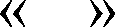 (наименование исполнительного органа Пешковского сельского поселения, осуществляющего функции и полномочия учредителя муниципального бюджетного учреждения)именуемым в дальнейшем «Учредитель»,и(наименование муниципального бюджетного учреждения)именуемым    в   дальнейшем    «Учреждение»,    было   заключено    соглашение о предоставлении субсидии муниципальному бюджетному учреждению на финансовое обеспечение выполнения муниципального задания на оказание муниципальных услуг (выполнение работ)№	(далее — Соглашение).В соответствии с пунктом Соглашения Учреждение должно было исполнить следующие обязательства 1:1)	в срок до «	»	20	г.;2)	в срок до «	»	20	г.Однако указанные обязательства Учреждением(не исполнены/исполнены не в полном объеме/исполнены с нарушением срока)В случае если Учреждением указанные обязательства не будут исполнены    в    объеме,    установленном    Соглашением,     в    соответствии с подпунктом 7.3.1 пункта 7.3 раздела 7 Соглашения Учредитель вправе расторгнуть Соглашение в одностороннем порядке.В связи с вышеизложенным Учредитель сообщает о необходимости устранения Учреждением вышеуказанных нарушений в срок до « » 	20    г.Настоящая Претензия считается полученной с момента:подписания Учредителем настоящей Претензии в форме электронного документа в государственной интегрированной информационной системе управления общественными финансами «Электронный бюджет» 2;получения Учреждением настоящей Претензии в виде бумажного документа З.Руководитель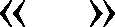  (уполномоченное лицо) Учредителя 	20	г.	(подпись)	(фамилия, инициалы)1 Указываются неисполненные (исполненные не в полном объеме, исполненные с нарушением срока) обязательства Учреждения по Соглашению.2 Предусматривается в случае формирования и подписания претензии в государственной интегрированной информационной системе управления общественными финансами «Электронный бюджет».3 Предусматривается в случае формирования и подписания претензии в форме бумажного документа.Приложение № 5 к Соглашениюo порядке и условиях предоставления субсидии на финансовое обеспечение выполнения муниципального задания на оказание муниципальных услуг (выполнение работ)от	№	 Рекомендуемый образецАКТоб исполнении обязательств по соглашениюo предоставлении субсидии муниципальному бюджетномуучреждению на финансовое обеспечение выполнения муниципального задания на оказание муниципальных услуг (выполнение работ)           от «	»	20	г. №«	»_________20_г.(дата заключения акта)(место составления акта)№  _______________(номер акта)(наименование исполнительного органа Пешковского сельского поселения, осуществляющего функции и полномочия Учредителя муниципального бюджетного учреждения)которому как получателю средств местного бюджета (далее — бюджет) доведены лимиты бюджетных обязательств на предоставление субсидии муниципальному бюджетному учреждению на финансовое обеспечение выполнения им муниципального задания на оказание муниципальных услуг (выполнение работ), именуемый в дальнейшем «Учредитель», в лице(наименование должности руководителя Учредителя или уполномоченного им лица)(фамилия, имя, отчество (при наличии) руководителя Учредителя или уполномоченного им лица)действующего на основании   	(положение об Учредителе, доверенность, приказ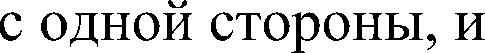   или иной документ, удостоверяющий полномочия)(наименование муниципального бюджетногоучреждения)именуемое	в	дальнейшем	«Учреждение»,	в лице(наименование должности руководителя Учреждения или уполномоченного им лица)(фамилии, имя, отчество (при наличии) руководителя Учреждения или уполномоченного им лица)действующего на основании  	(устав Учреждения или иной документ, удостоверяющий полномочия)с другой стороны, далее именуемые «Стороны», заключили настоящий Акт.По соглашению о предоставлении субсидии муниципального бюджетному учреждению на финансовое обеспечение выполнения муниципального задания на оказание муниципальных услуг (выполнение работ) от «   »		20    г. №	(далее соответственно — Соглашение, Субсидия, муниципальное задание) муниципальное задание в соответствии с отчетом о выполнении муниципального задания на «   »	20 г.:Выполнено Учреждением в полном объеме (с учетом допустимых (возможных) отклонений). Обязательства, предусмотренные Соглашением, исполнены Учреждением в полном объеме, в размере 		(	) рублей   копеек l.(сумма прописью)	(сумма цифрами)Остаток Субсидии в размере	 	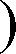 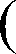 (сумма цифрами)	(сумма прописью) рублей	копеек	используется	для	достижения	целей, предусмотренных уставом Учреждения 2.Выполнено Учреждением не в полном объеме (с учетом допустимых (возможных) отклонений). Обязательства, предусмотренные Соглашением, исполнены Учреждением в размере	рублей копеек 3(сумма цифрами) (сумма прописью)Средства Субсидии в объеме	( 	(сумма цифрами)	(сумма прописью) рублей	копеек подлежат возврату в бюджет в соответствии с расчетом, предусмотренным подпунктом 4.1.7 пункта 4.1 раздела 4 Соглашения.Настоящий Акт заключен Сторонами в форме:Электронного	документа	в	государственной интегрированной информационной	системе	управления	общественными финансами«Электронный	бюджет»	и	подписан	усиленными квалифицированными электронными подписями лиц, имеющих право действовать от имени каждой из сторон 4;Бумажного документа в двух экземплярах, по одному экземпляру для каждой из Сторон 5.Реквизиты Сторон:ПOДПИСИ CTOPOН:в объеме, предусмотренном Соглашением, с учетом остатка Субсидии.2 Предусматривается в случае наличия остатка Субсидии.Предусматривается в случае, если Учреждение не выполнило муниципальное задание и должно осуществить возврат средств Субсидии в соответствии с подпунктом 4.3.3 пункта 4.3 раздела 4 Соглашения в размере, соответствующем показателям, характеризующим объем неоказанных услуг (невыполненных работ), на основании расчета, направленного Учредителем в соответствии с подпунктом 4.1.7 пункта 4.1 раздела 4 Соглашения.4 Предусматривается   в   случае   формирования   и   подписания   акта в государственной интегрированной информационной системе управления общественными финансами «Электронный бюджет».Предусматривается в случае формирования и подписания акта в форме бумажного документа.6 Для    бюджетных     и    автономных     учреждений,  расположенных на территории иностранных государств, вместо ИНН/К11ІІ указывается код по реестру участников бюджетного   процесса, а также юридических   лиц, не являющихся участниками бюджетного процесса.Приложение № 6 к Соглашениюo порядке и условиях предоставления субсидии на финансовое обеспечение выполнения муниципального задания           на оказание муниципальных услуг (выполнение работ)      от	№   	                    Рекомендуемый образец(наименование муниципального бюджетного          учреждения)УВЕДОМЛЕНИЕоб изменении отдельных положений соглашенияo предоставлении субсидии муниципальному бюджетномуучреждению на финансовое обеспечение выполнения муниципального задания на оказание муниципальных услуг (выполнение работ) от «	»	20	г. №в одностороннем порядке 	20	г. между  	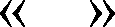 (наименование исполнительного органа Пешковского сельского поселения, осуществляющего функции и полномочия учредителя муниципального бюджетного учреждения)именуемым в дальнейшем «Учредитель», и  	(наименование муниципального бюджетного учреждения)именуемым	в	дальнейшем	«Учреждение»,	было	 заключено	соглашение о предоставлении субсидии муниципальному бюджетному учреждению на финансовое обеспечение выполнения муниципального задания на оказание муниципальных услуг (выполнение работ) №	 (далее — Соглашение).В соответствии с пунктом 7.5 раздела 7 Соглашения Учредитель вправе    в одностороннем порядке	изменить Соглашение в случае(причина изменения Соглашения)В связи с вышеизложенным Учредитель уведомляет Учреждение о том, что:абзац	пункта 2.2 раздела 2 излагается в редакции:«в 20	году	(	) рублей	копеек - по коду(сумма цифрами)	(сумма прописью)БК	;»;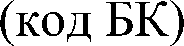 в разделе 8 Соглашения «Платежные реквизиты Сторон» платежные реквизиты Учредителя излагаются в редакции:Соглашение считается измененным с момента:подписания Учредителем настоящего Уведомления в форме электронного документа в государственной интегрированной информационной системе управления общественными финансами «Электронный бюджет» l;получения Учреждением настоящего Уведомления в виде бумажного документа2.Руководитель(уполномоченное лицо) Учредителя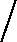 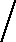  	20	г.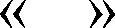 (фамилия, инициалы)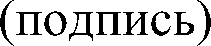 1 Предусматривается в случае формирования и подписания уведомления в государственной интегрированной информационной системе управления общественными финансами «Электронный бюджет».2 Предусматривается в случае формирования и подписания Соглашения в форме бумажного документа.Приложение № 7 к Соглашениюo порядке и условиях предоставления субсидии на финансовое обеспечение выполнения муниципального задания на оказание муниципальных услуг (выполнение работ)от	№	 Рекомендуемый образец(наименование муниципального бюджетного         учреждения)УВЕДОМЛЕНИЕo расторжении соглашения о предоставлении субсидии муниципального бюджетному учреждениюна финансовое обеспечение выполнения муниципального задания    на оказание муниципальных услуг (выполнение работ)от «	»	20	г. №   	 в одностороннем порядке 	20	г. между  	(наименование исполнительного органа Пешковского сельского поселения, осуществляющего функции и полномочия учредителя муниципального бюджетного учреждения)именуемым в дальнейшем «Учредитель», и  	(наименование муниципального бюджетного  учреждения)именуемым   в   дальнейшем   «Учреждение»,    было   заключено   соглашение о предоставлении субсидии муниципальному бюджетному учреждению на финансовое обеспечение выполнения муниципального задания на        оказание         муниципальных        услуг         (выполнение         работ) №                       (далее — Соглашение).В соответствии с пунктом	Соглашения Учреждение должно было    исполнить следующие обязательства:___________, однако указанные обязательства Учреждением не исполнены 2.В соответствии с подпунктом 7.3.1 пункта 7.3 раздела 7 Соглашения Учредитель вправе в одностороннем порядке расторгнуть Соглашение в случае _____________________________________________________________(причина расторжения Соглашения)В   связи   с   вышеизложенным   Учредитель   извещает   Учреждение, что Соглашение на основании части 2 статьи 4501 Гражданского кодекса Российской Федерации и пункта             3 Соглашения считается расторгнутым с момента:подписания Учредителем настоящего Уведомления в форме электронного документа в государственной интегрированной информационной системе управления общественными финансами «Электронный бюджет»4;получения Учреждением настоящего Уведомления в виде бумажного документа5.Учреждение   в срок до «   »	20 г. со дня расторжения Соглашения обязано возвратить в бюджет сумму Субсидии в размере: 	(___________________) рублей     копеек — по коду(сумма цифрами)БК	6.(сумма прописью)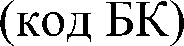 (сумма цифрами)____________		) рублей	копеек — по коду(сумма прописью)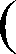 БК	6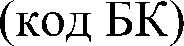 Руководитель(уполномоченное лицо) Учредителя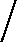 «___»	20	г.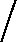 (фамилия, инициалы)1 Указываются неисполненные   (исполненные    не   в   полном   объеме, исполненные с нарушением срока) обязательства Учреждения по Соглашению.2 Предусматривается при расторжении Соглашения в случае неисполнения Учреждением обязательств по Соглашению.3 Указывается пункт Соглашения, в соответствии с которым Соглашение расторгается в одностороннем порядке.4 Предусматривается в случае формирования и подписания уведомления в государственной интегрированной информационной системе управления общественными финансами «Электронный бюджет».5 Предусматривается в случае формирования и подписания уведомления в форме бумажного документа.6 Предусматривается в случае необходимости возврата средств Субсидии в бюджет. Если Субсидия предоставлялась по нескольким кодам классификации расходов бюджета, то указываются последовательно соответствующие коды, а также суммы Субсидии, подлежащие   возврату по таким кодам.».Глава АдминистрацииПешковского сельского поселения		                    		      А.В.КовалевПолное и сокращенное (при наличии) наименованиеУчредителяПолное и сокращенное (при наличии) наименованиеУчрежденияНаименование УчредителяНаименование УчрежденияОГРН, OKTMOОГРН, OKTMOМесто нахождения и адрес:Место нахождения и адрес:ИНН/КППИНН/КПІІ 7Платежные реквизиты:Платежные реквизиты:Наименование учреждения Банка РоссииБИК территориального органа Федерального казначействаи наименование учреждения Банка России, в котором открыт единый казначейский счетНаименование учреждения Банка России(наименование кредитной организации)БИК территориального органа Федерального казначейства и наименование учреждения Банка России, в котором открыт единый казначейский счетЕдиный казначейский счет Казначейский счетЕдиный казначейский счет Казначейский счет (расчетный, корреспондентский счет кредитной  организации)Наименование органа, осуществляющего открытие и ведение  лицевых счетов, в котором открыт лицевой счетНаименование органа, осуществляющего открытие и ведение         лицевых счетов,  в котором открыт лицевой счетЛицевой счетЛицевой счетПолное и сокращенное (при наличии) наименование УчредителяПолное и сокращенное (при наличии) наименование Учреждения(подпись)	(фамилия, имя, отчество(при наличии)(подпись)	(фамилия, имя, отчество(при наличии)№Наименование показателя * 	ГОД 	ГОД 	ПОД1.Сроки перечисления Субсидии 1Сроки перечисления Субсидии 1СуммаСуммане ранее (дд.мм.ггг)не позднее (дд.мм.гггг.)всегов том числе 312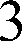 4Итого по коду БК:Итого по коду БК:Итого по коду БК:Вceгo:Вceгo:Муниципальная услуга или работаМуниципальная услуга или работаМуниципальная услуга или работаМуниципальная услуга или работаПоказатель,Показатель,Показатель,Норма- тивные затраты на единицу показателя, характе- ризующе- го объем муниципальной услуги (работы) (рублей)бОбъем, подле- жащий воз- врату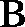 Местныйбюд-жет (рyб- лей) (гра фа 7 х х гра- фу 8)характеризующийхарактеризующийхарактеризующийНорма- тивные затраты на единицу показателя, характе- ризующе- го объем муниципальной услуги (работы) (рублей)бОбъем, подле- жащий воз- вратуМестныйбюд-жет (рyб- лей) (гра фа 7 х х гра- фу 8)объем неоказанныхобъем неоказанныхобъем неоказанныхНорма- тивные затраты на единицу показателя, характе- ризующе- го объем муниципальной услуги (работы) (рублей)бОбъем, подле- жащий воз- вратуМестныйбюд-жет (рyб- лей) (гра фа 7 х х гра- фу 8)муниципальныхмуниципальныхмуниципальныхНорма- тивные затраты на единицу показателя, характе- ризующе- го объем муниципальной услуги (работы) (рублей)бОбъем, подле- жащий воз- вратуМестныйбюд-жет (рyб- лей) (гра фа 7 х х гра- фу 8)услугуслугуслугНорма- тивные затраты на единицу показателя, характе- ризующе- го объем муниципальной услуги (работы) (рублей)бОбъем, подле- жащий воз- вратуМестныйбюд-жет (рyб- лей) (гра фа 7 х х гра- фу 8)(невыполненных(невыполненных(невыполненныхНорма- тивные затраты на единицу показателя, характе- ризующе- го объем муниципальной услуги (работы) (рублей)бОбъем, подле- жащий воз- вратуМестныйбюд-жет (рyб- лей) (гра фа 7 х х гра- фу 8)работ)работ)работ)Норма- тивные затраты на единицу показателя, характе- ризующе- го объем муниципальной услуги (работы) (рублей)бОбъем, подле- жащий воз- вратуМестныйбюд-жет (рyб- лей) (гра фа 7 х х гра- фу 8)уника- льныйнаиме- нова-пока- затель,показа- тель,на- име-еди- ницаоткло- нение,Норма- тивные затраты на единицу показателя, характе- ризующе- го объем муниципальной услуги (работы) (рублей)бОбъем, подле- жащий воз- вратуМестныйбюд-жет (рyб- лей) (гра фа 7 х х гра- фу 8)номерние4харак-характери-нова-изме-превы-Норма- тивные затраты на единицу показателя, характе- ризующе- го объем муниципальной услуги (работы) (рублей)бОбъем, подле- жащий воз- вратуМестныйбюд-жет (рyб- лей) (гра фа 7 х х гра- фу 8)реест-тери-зующийние4pe-шаю-Норма- тивные затраты на единицу показателя, характе- ризующе- го объем муниципальной услуги (работы) (рублей)бОбъем, подле- жащий воз- вратуМестныйбюд-жет (рyб- лей) (гра фа 7 х х гра- фу 8)ровойзую-условияния4щееНорма- тивные затраты на единицу показателя, характе- ризующе- го объем муниципальной услуги (работы) (рублей)бОбъем, подле- жащий воз- вратуМестныйбюд-жет (рyб- лей) (гра фа 7 х х гра- фу 8)записи4щий(формы)допус-Норма- тивные затраты на единицу показателя, характе- ризующе- го объем муниципальной услуги (работы) (рублей)бОбъем, подле- жащий воз- вратуМестныйбюд-жет (рyб- лей) (гра фа 7 х х гра- фу 8)содер-жаниеоказаниямуниципа-тимое(воз-Норма- тивные затраты на единицу показателя, характе- ризующе- го объем муниципальной услуги (работы) (рублей)бОбъем, подле- жащий воз- вратуМестныйбюд-жет (рyб- лей) (гра фа 7 х х гра- фу 8)муни-льноймож-Норма- тивные затраты на единицу показателя, характе- ризующе- го объем муниципальной услуги (работы) (рублей)бОбъем, подле- жащий воз- вратуМестныйбюд-жет (рyб- лей) (гра фа 7 х х гра- фу 8)ципа-льнойуслуги(выполне-ное)откло-Норма- тивные затраты на единицу показателя, характе- ризующе- го объем муниципальной услуги (работы) (рублей)бОбъем, подле- жащий воз- вратуМестныйбюд-жет (рyб- лей) (гра фа 7 х х гра- фу 8)услугиниянение’Норма- тивные затраты на единицу показателя, характе- ризующе- го объем муниципальной услуги (работы) (рублей)бОбъем, подле- жащий воз- вратуМестныйбюд-жет (рyб- лей) (гра фа 7 х х гра- фу 8)(рабо- ты) 4работы) 4Норма- тивные затраты на единицу показателя, характе- ризующе- го объем муниципальной услуги (работы) (рублей)бОбъем, подле- жащий воз- вратуМестныйбюд-жет (рyб- лей) (гра фа 7 х х гра- фу 8)123456789Всего:Всего:Всего:Всего:Всего:Всего:Всего:Всего:Полное и сокращенное (при наличии) наименованиеУчредителяПолное и сокращенное (при наличии) наименованиеУчрежденияНаименование УчредителяНаименование УчрежденияОГРН, OKTMOОГРН, OKTMOМесто нахождения и адрес:Место нахождения и адрес:ИНН/КППИНН/КПППлатежные реквизиты:Платежные реквизиты:Наименование учреждения Банка РоссииБИК территориального органа Федерального казначействаи наименование учреждения Банка России, в котором открыт единый казначейский счетНаименование учреждения Банка России(наименование кредитной организации)БИК территориального органа Федерального казначействаи наименование учреждения Банка России, в котором открыт единый казначейский счетЕдиный казначейский счет Казначейский счетЕдиный казначейский счет Казначейский счет (расчетный, корреспондентский счет кредитной организации)Наименование органа, осуществляющего открытие и ведение лицевых счетов, в котором открыт лицевой счетНаименование органа, осуществляющего открытие и ведение лицевых счетов, в котором открыт лицевой счетЛицевой счетЛицевой счетПолное и сокращенное (при наличии) наименованиеУчредителяПолное и сокращенное (при наличии) наименованиеУчреждения(подпись)	(фамилия, имя, отчество(при наличии)(подпись)	(фамилия, имя, отчество(при наличии)1 Предусматриваетсяв	случае,	еслиУчреждениевыполнилогосударственное	задание.Объем	исполненныхобязательствуказывается«Полное и сокращенное (при наличии) наименование УчредителяНаименование УчредителяОГРН, OKTMOМесто нахождения и адрес:ИНН/КПППлатежные реквизиты:Наименование учреждения Банка РоссииБИК территориального органа Федерального казначейства и наименование учреждения Банка России, в котором открыт единый казначейский счетЕдиный казначейский счет Казначейский счетНаименование органа, осуществляющего открытие и ведение лицевых счетов, в котором открыт лицевой счетЛицевой счет».